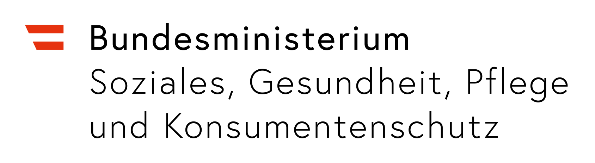 Abteilung VI/A/2/Kompetenzstelle GentechnikA-1031 Wien, Radetzkystraße 2Stand: September 2021ANTRAGauf Genehmigung zur Durchführungvon weiteren Arbeiten mit GVM im MaßstabEinstufung der geplanten Arbeiten in Sicherheitsstufe:Klassifizierung des GVO1Kulturvolumen: 	 über 10 Liter: 	      LiterProtokoll des KBS liegt bei: 1. INFORMATION ÜBER BETREIBER, BBS, KBS, PROJEKTLEITER UND ANLAGE:1.1. Betreiber:1.2. Datum und Geschäftszahl des Genehmigungsbescheides betreffend erstmaliger Arbeiten in dieser oder einer höheren Sicherheitsstufe in dieser Anlage:1.3. Änderungen bei den Beauftragten für biologische Sicherheit oder Änderungen in der Zusammensetzung des Komitees für biologische Sicherheit (bezüglich den Angaben bei der Erstanmeldung):1.3.1. Änderungen bei den Beauftragten für biologische Sicherheit:Neue Beauftragte:1.3.2. Änderungen bei der Zusammensetzung des Komitees für biologische Sicherheit:Ausgeschiedene Mitglieder:Neue Mitglieder (bei externen Mitgliedern auch Adresse und derzeitige Tätigkeit):Neue Mitglieder (bei externen Mitgliedern auch Adresse und derzeitige Tätigkeit):1.4. Projektleiter:1.5. Angaben zur gentechnischen Anlage:1.5.1. Anschrift der gentechnischen Anlage:1.5.2. Gegebenenfalls Beschreibung der Änderungen der für die Sicherheit maßgeblichen Teile der gentechnischen Anlage:22. ZUSAMMENFASSENDE DARSTELLUNG DER ARBEITEN:2.1. Titel der Arbeiten:2.2. Beschreibung der Arbeiten/Prozessführung inklusive erwartete, für die Sicherheit relevante Ergebnisse (möglichst detaillierte und chronologische Auflistung der geplanten Arbeitsschritte):22.3. Beschreibung des Empfängerorganismus (zB. Genotyp, Sicherheitseinstufung, Herkunft, Literaturzitate, Katalognummern, sowie sonstige, für die Sicherheit relevante Eigenschaften):22.4. Beschreibung des Spenderorganismus (zB. Genotyp, Sicherheitseinstufung, Herkunft, Literaturzitate, Katalognummern, sowie sonstige, für die Sicherheit relevante Eigenschaften):22.5. Beschreibung und Bezeichnung der verwendeten Vektoren, inkl. Vektorkarten und deren sicherheitsrelevante Eigenschaften (zB. Resistenzgene, Promotoren, origins of replication, Repressoren, Sicherheitseinstufung, Herkunft, Literaturzitate, Katalognummern, sowie sonstige, für die Sicherheit relevante Eigenschaften):22.6. Beschreibung und Bezeichnung des für die genetische Veränderung verwendeten Materials und dessen Genprodukte (zB. Sequenzdaten, Accessionnummer, Sicherheitseinstufung, Herkunft, Literaturzitate, sowie sonstige, für die Sicherheit relevante Eigenschaften):22.7. Begründung der Sicherheitsbewertung in Bezug auf Mensch, Tier, Pflanze und Ökosystem (zB. Verwendung eines anerkannten biologischen Sicherheitssystems, kein Überlebensvorteil des GVO in der Umwelt im Vergleich zum Ausgangsstamm, keine Toxizität des Genproduktes, etc.):22.8. Einstufung des GVO in eine Risikogruppe und Beschreibung der beabsichtigten Sicherheitsmaßnahmen (zB. Einhaltung der international üblichen GLP-/GMP-Standards, Schulung des Personals, restriktiver Zugang zu den Labors in denen mit GVO gearbeitet wird, etc.):22.9. Maßnahmen zur Inaktivierung der GVO und zur Entsorgung der inaktivierten Abfälle:22.10. Feststellung der Einschließungsstufe zur Bestätigung der Richtigkeit der Sicherheitseinstufung gemäß Teil B Z 3 Systemverordnung BGBl. II Nr. 431/2002:2Einschließungsstufe:	2.11. Einstufung der geplanten Arbeiten in SicherheitsstufeSicherheitsstufe:	3. SICHERHEITSMASSNAHMEN:3.1. Informationen über Maßnahmen zur Unfallverhütung:23.2. Angaben zum Notfallplan:24. FREIGABE:4.1. Beurteilung durch das Komitee für biologische Sicherheit:Das Protokoll der KBS liegt bei:	4.2. Folgende Daten könnten der Wettbewerbsstellung des Betreibers bei Bekanntwerden schaden und dürfen somit der Öffentlichkeit gem. § 105 und § 106 GTG nicht zugänglich gemacht werden:24.3. Unterschrift des BETREIBERS:1 Zutreffendes bitte ankreuzen!2 Sollten Sie mehr Platz benötigen, als vorhanden ist, verwenden Sie bitte eine neue Seite im Anhang! Bakterien Viren Pilze andere Mikroorganismen Humanzellen  andere eukaryote ZellenName. inkl. Gesellschafts-formAdresse inkl. PLZ:Telefon:Fax: eMail:Datum:      GZ:      Ausgeschiedene Beauftragte:Ausgeschiedener BBS:Ausgeschiedener stv. BBS: Name.Telefon:Fax: eMail:Qualifikation und Ausbildung:2Qualifikation und Ausbildung:2Name.Telefon:Fax: eMail:Qualifikation und Ausbildung:2Qualifikation und Ausbildung:2Name:Name:Name:Name:Name:intern:  extern: extern: extern: Adresse inkl. PLZ:derzeitige Tätigkeit:derzeitige Tätigkeit:derzeitige Tätigkeit:Qualifikation und Ausbildung:2Qualifikation und Ausbildung:2Name:intern:  extern: extern: extern: Adresse inkl. PLZ:derzeitige Tätigkeit:derzeitige Tätigkeit:derzeitige Tätigkeit:Qualifikation und Ausbildung:2Qualifikation und Ausbildung:2Name:intern:  extern: extern: extern: Adresse inkl. PLZ:derzeitige Tätigkeit:derzeitige Tätigkeit:derzeitige Tätigkeit:Qualifikation und Ausbildung:2Qualifikation und Ausbildung:2Name:intern:  extern: extern: extern: Adresse inkl. PLZ:derzeitige Tätigkeit:derzeitige Tätigkeit:derzeitige Tätigkeit:Qualifikation und Ausbildung:2Qualifikation und Ausbildung:2Name:Telefon:Fax:eMail:Qualifikation und Ausbildung:2Qualifikation und Ausbildung:2Der durchgeführten Sicherheitseinstufung und den vorgesehenen Sicherheitsmaßnahmen wird zugestimmt:Name:Datum: Unterschrift: